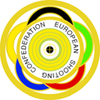 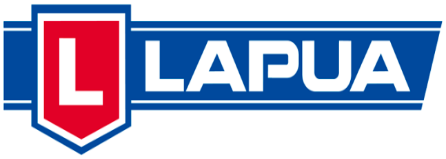 Lapua European Cup 25m Final 2020List of participants (updated 9.8.2020)The following shooters can participate at the 25m Lapua European Cup Center FirePistol and Standard Pistol Final in Lisbon POR (9. – 11.10.2020)CENTER FIRE PISTOLLUNEV Ruslan	AZE 			1. Châteauroux, FRA Final 2019KALLIO Joonas	FIN			2. Châteauroux, FRA Final 2019TRIPPEL Stephan 	GER			3. Châteauroux, FRA Final 2019CHAPON Kevin	FRA			4. Châteauroux, FRA Final 2019OLESK Peeter	EST			1. Tallinn, EST 2020PARHIALA Jan 	FIN			2. Tallinn, EST 2020ERBS Ernest	LAT			3. Tallinn, EST 2020TABUR Nemo	EST			4. Tallinn, EST 2020DANIELSSON Jan -Olof	 SWE			1. Öckerö, SWE 2020LANDEBRING Håkan 	SWE			2. Öckerö, SWE 2020NILSSON Mikael	SWE			3. Öckerö, SWE 2020LANDER Per-Anders 	SWE			4. Öckerö, SWE 2020					1. Århus, DEN 20202. Århus, DEN 20203. Århus, DEN 20204. Århus, DEN 20201. from Waiting list 12.9.20202. from Waiting list 12.9.20203. from Waiting list 12.9.20204. from Waiting list 12.9.2020STANDARD PISTOLCEPER Joze	SLO 			1. Châteauroux, FRA Final 2019DEVIEL Patrice	FRA			2. Châteauroux, FRA Final 2019ARTAUD Boris 	FRA			3. Châteauroux, FRA Final 2019LUNEV Ruslan	AZE			4. Châteauroux, FRA Final 2019OLESK Peeter	EST 			1. Tallinn, EST 2020STRAUTMANIS Lauris 	LAT			2. Tallinn, EST 2020ERBS Ernest	LAT			3. Tallinn, EST 2020TABUR Nemo	EST 			4. Tallinn, EST 2020DANIELSSON Jan -Olof	 SWE 			1. Öckerö, SWE 2020SCHMIDT Pontus 	SWE			2. Öckerö, SWE 2020LANDEBRING Håkan 	SWE 			3. Öckerö, SWE 2020KANIA Daniel 	POL			4. Öckerö, SWE 2020					1. Århus, DEN 20202. Århus, DEN 20203. Århus, DEN 20204. Århus, DEN 20201. from Waiting list 13.9.20202. from Waiting list 13.9.20203. from Waiting list 13.9.20204. from Waiting list 13.9.2020WAITING LIST:CENTER FIRE PISTOLVASERMANIS Emils 	LAT 	571 (17x)STRAUTMANIS Lauris 	LAT 	570 (23x)RAUKAS Fred 		EST 	570 (20x)JOKINEN Antti 		FIN 	569 (13x)VIROLAINEN Reijo 	EST	568 (12x)KANIA Daniel		POL 	559 (11x)SCHMIDT Pontus	SWE	557 (9x)ATTENFJORD Nicklas 	SWE	539 (9x)TYYNELÄ Pasi 		SWE	537 (8x)BJUHR Lars Erik 		SWE 	529 (6x)STANDARD PISTOLTALVITIE Marko		FIN	561 (11x)KALLIO Joonas 		FIN 	559 (12x)PARHIALA Jan		FIN 	559 (12x)TKALEC Peter		SLO	554 (11x)LAHTI Teemu 		FIN 	554 (8x)FURBORG Joe		SWE	550 (8x)LANDER Per-Anders	SWE	549 (11x)	NILSSON Mikael 		SWE 	546 (9x)KRABB Niklas 		SWE	533 (9x)TYYNELÄ Pasi 		SWE	514 (4x)	Marko Leppä,		Member of the ESC Technical Committee (pistol)